§1445.  Responsibility of insurer, health maintenance organization, fraternal benefit society, or nonprofit hospital or medical service organization; prohibited activities1.  Responsibilities for training and supervision.  In addition to any other applicable provisions of law, the insurer, health maintenance organization, fraternal benefit society or nonprofit hospital or medical service organization:A.  Shall ensure adequate training for its appointed producers;  [PL 1997, c. 457, §23 (NEW); PL 1997, c. 457, §55 (AFF).]B.  Shall provide supervision of its appointed producers who sell insurance on its behalf;  [PL 1997, c. 457, §23 (NEW); PL 1997, c. 457, §55 (AFF).]C.  Is responsible for injuries to consumers resulting from the actions of its appointed producers to the extent of restitution, reimbursement of money or payment of interest to the consumer; and  [PL 1997, c. 457, §23 (NEW); PL 1997, c. 457, §55 (AFF).]D.  Is accountable and may be penalized by the superintendent, as provided for in this Title, for the actions of its producers.  [PL 1997, c. 457, §23 (NEW); PL 1997, c. 457, §55 (AFF).][PL 1997, c. 457, §23 (NEW); PL 1997, c. 457, §55 (AFF).]2.  Prohibited activities.  A licensed insurance producer in this State may not:A.  Use knowledge gained as a result of the producer's insurance relationship with the insurance consumer for the producer's own personal gain, other than the receipt of fees or commissions allowed under section 1450, or use knowledge gained as a result of the relationship for the purpose of investing the insurance consumer's money in property or assets in which the insurance producer or the producer's relatives have or will have a personal ownership interest unless that activity is otherwise authorized under insurance, banking or securities laws or rules; or  [PL 1999, c. 225, §4 (AMD).]B.  Receive a fee for rendering advice on financial or estate planning or for selling trust packages, if the producer also recommends the purchase of an insurance policy upon which the producer will receive commissions, unless the producer is licensed as a consultant acting in compliance with consultant licensing laws or provides the required documentation in accordance with section 1466, subsection 2.  [PL 1999, c. 225, §4 (AMD).][PL 1999, c. 225, §4 (AMD).]3.  Common law principles.  Nothing in this chapter abrogates the common law principles of apparent or implied authority as available remedies or defenses.[PL 1997, c. 457, §23 (NEW); PL 1997, c. 457, §55 (AFF).]SECTION HISTORYPL 1997, c. 457, §23 (NEW). PL 1997, c. 457, §55 (AFF). PL 1999, c. 225, §4 (AMD). The State of Maine claims a copyright in its codified statutes. If you intend to republish this material, we require that you include the following disclaimer in your publication:All copyrights and other rights to statutory text are reserved by the State of Maine. The text included in this publication reflects changes made through the First Regular and First Special Session of the 131st Maine Legislature and is current through November 1. 2023
                    . The text is subject to change without notice. It is a version that has not been officially certified by the Secretary of State. Refer to the Maine Revised Statutes Annotated and supplements for certified text.
                The Office of the Revisor of Statutes also requests that you send us one copy of any statutory publication you may produce. Our goal is not to restrict publishing activity, but to keep track of who is publishing what, to identify any needless duplication and to preserve the State's copyright rights.PLEASE NOTE: The Revisor's Office cannot perform research for or provide legal advice or interpretation of Maine law to the public. If you need legal assistance, please contact a qualified attorney.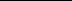 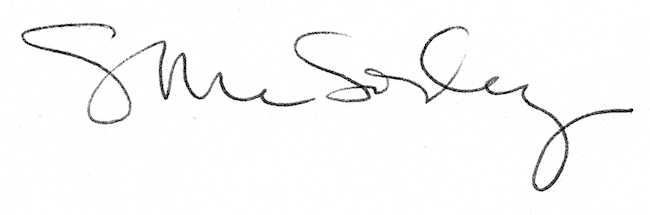 